Anexo III. Solicitud de Ámbito Temático/Tema deL TFM En…………………., a……..de……………………. de………………… Firma del Interesado o de la Interesada                          VºBº Coordinadora del MásterFdo:_____________________________               Fdo:_____________________________La Comisión Académica del Máster, reunida en sesión con fecha:	Asigna el ámbito temático/tema: ________________________________________________					En, _____________de ______________de_________				Vº Bº Coordinadora del Máster	          Vº Bº del Tutor/a								                (sello y firma)			Fdo.____________________	          Fdo.___________________________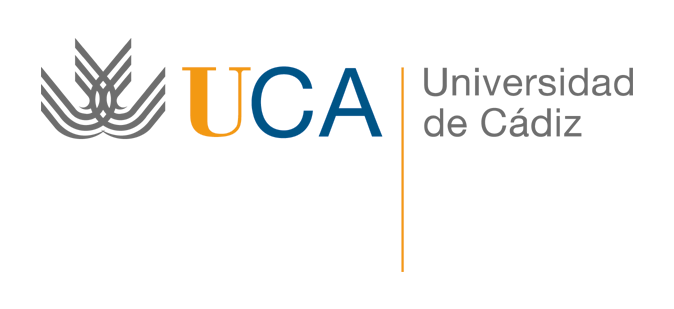 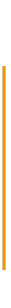 Estudios de PostgradoMáster Universitario IEDPDhttps://posgrado.uca.es/master/investigacioneducativa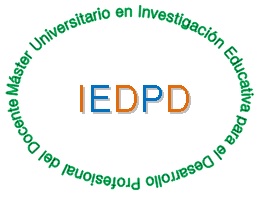 Email: master.iedpd@uca.esFacultad de Ciencias de la EducaciónAvd. República Saharaui, s/n, 11519. Puerto RealTel.: +00.34.956.016200Tel.: +00.34.956016202Fax: +00.34.956.01MÁSTERMÁSTERDATOS DEL ALUMNO o DE LA ALUMNADATOS DEL ALUMNO o DE LA ALUMNADATOS DEL ALUMNO o DE LA ALUMNADATOS DEL ALUMNO o DE LA ALUMNAApellidos, Nombre:Apellidos, Nombre:Apellidos, Nombre:Correo electrónico:Correo electrónico:Correo electrónico:Teléfono:Teléfono:Teléfono:Titulación de la que procede:Titulación de la que procede:Titulación de la que procede:ORIENTACIÓN ELEGIDA DEL MÓDULO DE APLICACIÓNORIENTACIÓN ELEGIDA DEL MÓDULO DE APLICACIÓNORIENTACIÓN ELEGIDA DEL MÓDULO DE APLICACIÓNORIENTACIÓN ELEGIDA DEL MÓDULO DE APLICACIÓNPREFERENCIAS SOBRE ÁMBITOS TEMÁTICOS Y TEMAS(Justificar el motivo de cada elección, prioridades e intereses de estudio)PREFERENCIAS SOBRE ÁMBITOS TEMÁTICOS Y TEMAS(Justificar el motivo de cada elección, prioridades e intereses de estudio)PREFERENCIAS SOBRE ÁMBITOS TEMÁTICOS Y TEMAS(Justificar el motivo de cada elección, prioridades e intereses de estudio)PREFERENCIAS SOBRE ÁMBITOS TEMÁTICOS Y TEMAS(Justificar el motivo de cada elección, prioridades e intereses de estudio)1Ámbito temático/tema:Justificación:Docente/s con el/los que has contactado:Ámbito temático/tema:Justificación:Docente/s con el/los que has contactado:Ámbito temático/tema:Justificación:Docente/s con el/los que has contactado:2Ámbito temático/tema:Justificación:Docente/s con el/los que has contactado:Ámbito temático/tema:Justificación:Docente/s con el/los que has contactado:Ámbito temático/tema:Justificación:Docente/s con el/los que has contactado:3Ámbito temático/tema:Justificación:Docente/s con el/los que has contactado:Ámbito temático/tema:Justificación:Docente/s con el/los que has contactado:Ámbito temático/tema:Justificación:Docente/s con el/los que has contactado: